Sustainable Soil Management Component (SSMC) of OCP Foundation’s Agricultural Development Project in Bangladesh – Stage 1MONTHLY REPORT | AUGUST 2019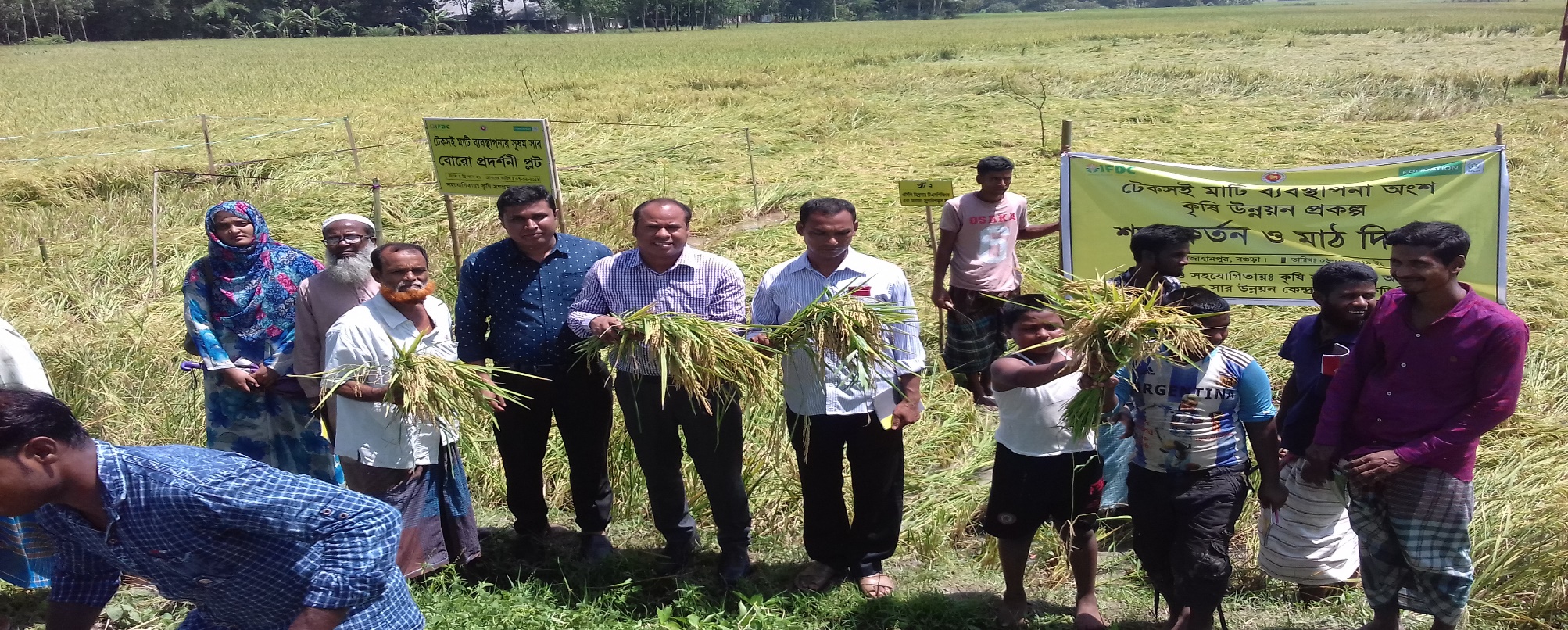 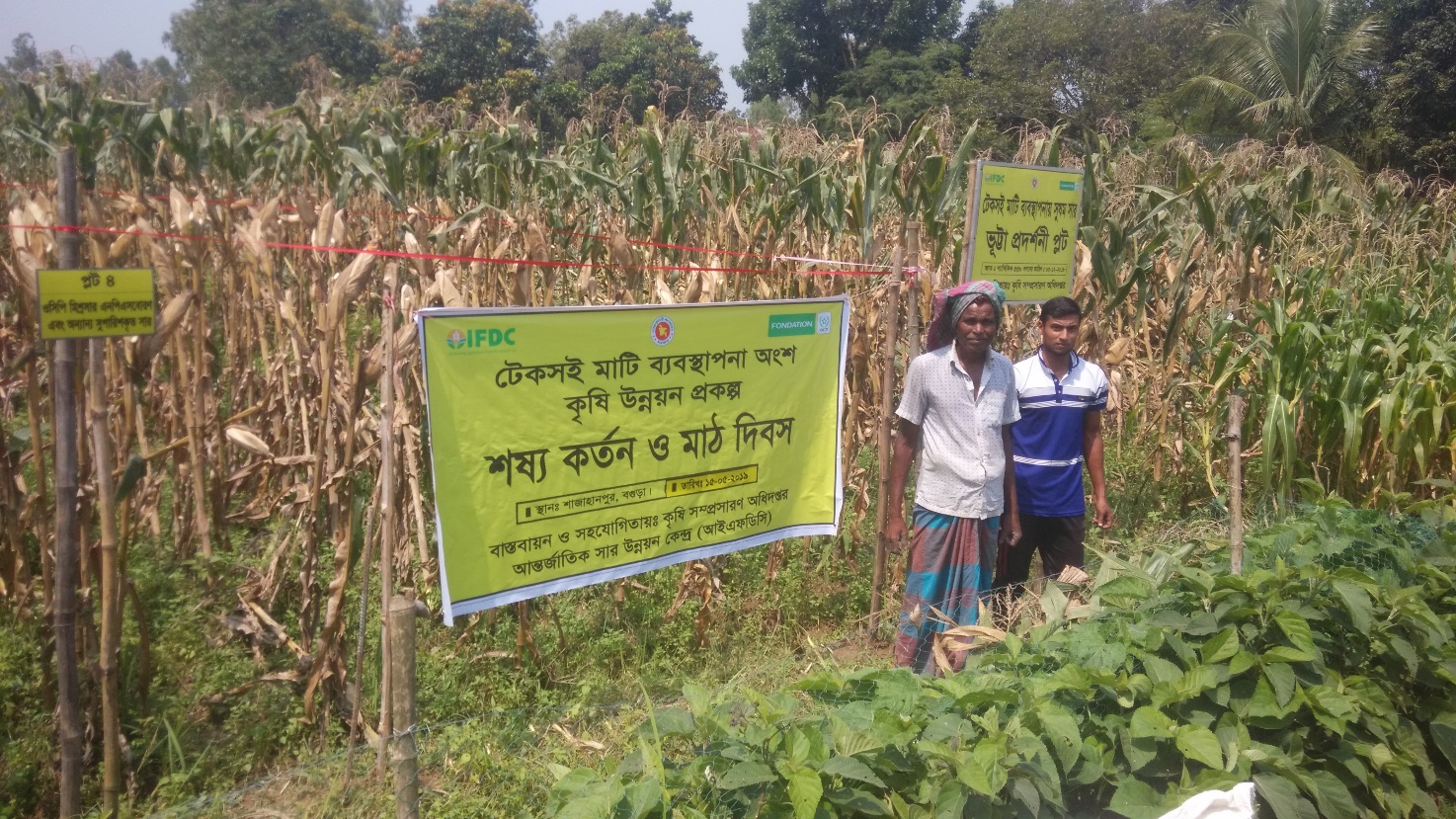 This report by IFDC was made possible through funding support from the OCP Foundation.Table of ContentsIntroduction	1Technical Program Activities	1Field Trials	2Other Activities	2Activity Achievement Against Target	2TableTable 1.	Activity Achievement Through August 2019 Against Year 3 Workplan	2Acronyms and AbbreviationsBARI		Bangladesh Agricultural Research InstituteBRRI		Bangladesh Rice Research Institute DAE		Department of Agricultural ExtensionGAP		Good Agricultural PracticeGOB		Government of BangladeshICARDA	International Center for Agricultural Research in the Dry AreasIFDC		International Fertilizer Development CenterOFRD		On-Farm Research DivisionSRDI		Soil Resource Development InstituteSSMC		Sustainable Soil Management ComponentSustainable Soil Management Component (SSMC) of OCP Foundation’s Agricultural Development Project in Bangladesh – Stage 1Monthly Report | August 2019IntroductionThe OCP Foundation signed an agreement with the International Fertilizer Development Center (IFDC) for implementation of the Sustainable Soil Management Component (SSMC) of OCP Foundation’s Agricultural Development Project in Bangladesh –Stage 1 for a period of three years, from January 2017 to December 2019. SSMC is addressing many of the increasing, serious soil fertility concerns of the northern districts of Bangladesh while also helping farmers enhance crop productivity and profitability through the implementation of improved soil management methods in the overall context of market-sensitive good agricultural practices (GAPs).OCP Foundation’s comprehensive project also includes input from OCP Foundation and the International Center for Agricultural Research in the Dry Areas (ICARDA). The overall objective of this agricultural development project is “sustainable management of soil to enhance yields and farmers’ incomes under resilient production systems in Bangladesh, resulting in food and nutrition security, improved health and livelihoods.” The project includes the SSMC in addition to monitoring and capacity-building inputs by OCP Foundation and works related to the promotion of GAPs, entrepreneurship, and farmer organizations by ICARDA. The project targets rice, maize, potato, pulses, and, to a lesser extent, wheat.SSMC is being implemented with Government of Bangladesh (GOB) counterparts – Bangladesh Agricultural Research Institute (BARI), Bangladesh Rice Research Institute (BRRI), Department of Agricultural Extension (DAE), and Soil Resource Development Institute (SRDI). Additionally, agro-input retailers are also involved to promote balanced plant nutrient and GAP solutions for improving crop productivity, crop profitability, and soil fertility. The primary approach of the project for IFDC is to conduct trials with BRRI and BARI and field extension activities with DAE. This monthly report shows the progress achieved in August 2019.Technical Program ActivitiesAs per the annual workplan, major technical activities conducted during the reporting month include the following, which are linked to cropping seasons and deliverables and aimed at achieving the project goal.Field TrialsIn this reporting month, considering the previous relevant comments on draft trial reports, concerned scientists of the On-Farm Research Division (OFRD) in Rangpur sent the final version of three trial reports on maize and lentil to IFDC SSMC.Other ActivitiesIn this reporting month, IFDC SSMC organized 10 batches of informal meetings with trained and non-trained farmers on adoption of GAPs. A total of 130 progressive farmers from different SSMC project locations attended these meetings.Activity Achievement Against TargetDetails of activities completed through August 2019 against the target of the Year 3 Workplan are presented in Table 1.Table .	Activity Achievement Through August 2019 Against Year 3 WorkplanNote: One demonstration on wheat was damaged in Year 1; therefore, no crop cut was conducted.DeliverablesUnitTargetAchievementAchievement% of TargetDeliverablesUnitTargetIn August 2019Through August 2019% of TargetOrientation training for establishing demonstrationsNo.22100%Farmer training with DAENo.6060100%Establishment of Field TrialsLentilNo.33100%PotatoNo.44100%WheatNo.22100%MaizeNo.44100%Total13 13100% Crop CutField TrialsLentilNo.33100%PotatoNo.44100%WheatNo.22100%MaizeNo.44100%Total1313100%Establishment of Field Demonstrations Establishment of Field Demonstrations Establishment of Field Demonstrations Establishment of Field Demonstrations Establishment of Field Demonstrations Establishment of Field Demonstrations Rice (Aman)No.1010100%Rice (Boro)No.1010100%LentilNo.1010100%PotatoNo.1010100%WheatNo.1010100%MaizeNo.1010100%Total60 60 100% Crop CutField DemonstrationRice (Aman)No.1010100%Rice (Boro)No.1010100%PotatoNo.1010100%LentilNo.1010100%WheatNo.10990%MaizeNo.1010100%Total60 5998%Field DaysField days (Boro)No.66100%Field days (Potato)No.55100%Field days (Lentil)No.55100%Field days (Wheat)No.55100%Field days (Maize)No.55100%Total                                                                                                                                                                                                                                                                                                                                                                                                                                                                                                                                                                                                                                                                                                                                                                                                                                                                                                                                                                                                                                                                                                                                                                                                                                                                                       2626100%